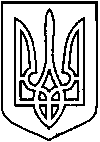 СЄВЄРОДОНЕЦЬКА МІСЬКА ВІЙСЬКОВО-ЦИВІЛЬНА АДМІНІСТРАЦІЯ  СЄВЄРОДОНЕЦЬКОГО РАЙОНУ  ЛУГАНСЬКОЇ  ОБЛАСТІРОЗПОРЯДЖЕННЯкерівникаСєвєродонецькоїміськоївійськово-цивільноїадміністрації«     » ________2021  року                                                              №_____     Про погодження премії директору КП «Сєвєродонецьктеплокомуненерго»ГОЛОВКУ Юрію Олексійовичу за ІII квартал 2021 рокуКеруючись Законами України «Про військово-цивільні адміністрації»,   «Про місцеве самоврядування в Україні», на підставі  абзацу 6 пункту 3.1 розділу3 «Умови матеріального забезпечення керівника»  Контракту про призначення на посаду директора комунального підприємства «Сєвєродонецьктеплокомуненерго» від 01лютого2021 року, враховуючи службову запискузаступника керівника Сєвєродонецької міської військово-цивільної адміністрації Ірини СТЕПАНЕНКО, яка зареєстрована загальним відділом Сєвєродонецької міської військово-цивільної адміністрації 04листопада2021 року № с/з 432,                    ПОГОДИТИ директору комунального підприємства «Сєвєродонецьктеплокомуненерго» ГОЛОВКУ Юрію Олексійовичу за рахунок коштів підприємства виплату премії за підсумками роботи за IІІ квартал 2021 року у розмірі 10 відсотківпосадового окладукерівника підприємства в межах фонду заробітної  плати.Бухгалтерії КП «Сєвєродонецьктеплокомуненерго» здійснити виплату премії ГОЛОВКУ Юрію Олексійовичу.Дане розпорядження підлягає оприлюдненню. Контроль за виконанням цього розпорядження покладаю на  заступника керівника Сєвєродонецької міської військово-цивільної адміністрації Олега КУЗЬМІНОВА.Керівник Сєвєродонецької міськоївійськово-цивільної адміністрації 			 Олександр СТРЮКЛист погодження розпорядження керівника Сєвєродонецької міської військово-цивільної адміністрації Сєвєродонецького району Луганської області  «Про погодження премії директору КП «Сєвєродонецьктеплокомуненерго» ГОЛОВКУЮрію Олексійовичу за ІІІ квартал 2021 року»ПОГОДЖЕНО:Надіслати: ФКМ – 2 прим.КП «Сєвєродонецьктеплокомуненерго» - 1 прим. ПосадаДатаПідписВласнеім’я та ПрізвищеПерший заступник керівника Сєвєродонецької міської військово-цивільної адміністраціїІгорРОБОЧИЙЗаступник керівника Сєвєродонецької міської військово-цивільної адміністраціїОлегКУЗЬМІНОВНачальниквідділу з юридичних та правовихпитань  Сєвєродонецької міської військово-цивільної адміністраціїЮлія ШОРОХОВА Начальник загального відділу Сєвєродонецької міської військово-цивільної адміністрації ЛюдмилаЖУРПідготував: Начальник Фонду комунального майна Сєвєродонецької міської військово-цивільноїадміністраціїОленаСЕРДЮКОВАЗ розпорядженням ознайомлений:Директор КП «Сєвєродонецьктепло-комуненерго»ЮрійГОЛОВКО